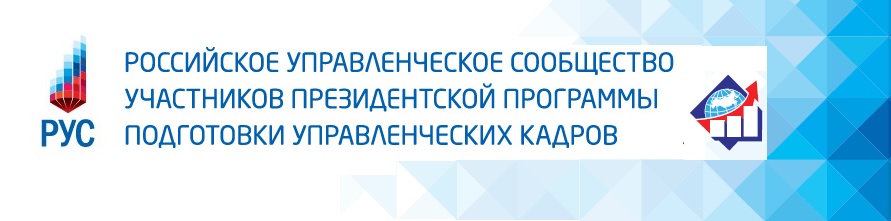 II ЕВРАЗИЙСКИЙ ФОРУМ В ВЕРОНЕ, ИТАЛИЯ«ИННОВАЦИИ И МЕЖДУНАРОДНАЯ ИНТЕГРАЦИЯ»Российское Управленческое Сообщество (РУС) во второй раз организует поездку группы из России и стран СНГ для участия в Евразийском Форуме в Вероне.Евразийский Форум по традиции состоится в г. Верона. В 2013 г. он будет проходить 17 и 18 октября в старинном Дворце Делла Гран Гуардия. На одной площадке соберутся ведущие представители бизнеса культуры и государственной власти Италии, России и других стран Евразии, ожидается также большая делегация из Китая. Форум организован крупнейшей в Италии банковской группой «Интеза» совместно с Газпромбанком и Ассоциацией «Познаем Евразию» при поддержке Государственной Думы ФС РФ и мэрии Вероны. В I Веронском Форуме участвовали представители более 500 крупных, средних и малых компаний и банков из Италии, России, Белоруссии, Казахстана, Китая и других стран (включая такие компании, как «Газпром», «Ростелеком», «Еni», «Enel», «Gasunie», «Sakhalin Energy» и другие). На второй  приедут и многие из тех, кто участвовал в I Форуме, ведь в подобную атмосферу хочется попасть еще и еще раз. Среди спикеров форума Флавио Дзанонато, министр экономического развития Италии; А.Ю. Мешков, замминистра иностранных дел; Романо Проди, президент Фонда международного сотрудничества; Г.А. Рапота, госсекретарь союзного государства России и Белоруссии; Т.Д. Валовая, министр по интеграции и микроэкономике Европейской экономической комиссии; Т.М. Сулейменов, министр по экономики и финансовой политике Евразийской экономической комиссии; Маурицио Лупи, министр транспорта и инфраструктуры Италии; И.В. Шестаков замминистра сельского хозяйства РФ; Джанни Пителла, первый вице-президент Европейского парламента; С.Ю. Глазьев, советник Президента РФ; Е.А. Шестаков, посол Беларуссии в Италии; Ю.И. Спектор, генеральный директор Газпром промгаз; Г.А. Тосунян, Президент Ассоциации европейских банков; Антонио Патуэлли, Президент Ассоциации итальянских банков; В.А. Фадеев, главный редактор журнала «Эксперт»; А.И. Акимов, Председатель Правления Газпромбанка; А.Н. Шохин, президент Российского союза промышленников и предпринимателей; Рикардо Монти, Института внешней торговли Италии; А.П. Катков, председатель правления НП «Российское водное общество»; Н.И. Золотых, вице-президент Опоры России; О.В. Багрин, президент НЛМК  и многие другие известнейшие представители экономической и культурной элиты Италии и стран Евразии. Проживание группы РУС предусмотрено в отеле на озере Гарда, на полуострове в знаменитом курортном городке Сирмионе у подножия крепости Скалигеров XIII века. «Городок аристократов», богатый термальными водами, Сирмионе стал курортным центром еще в древнем Риме, сейчас он также является излюбленным местом отдыха элиты бизнеса и искусства Италии и Европы. Расстояние от аэропорта Вероны до отеля 20 км, от отеля до дворца Делла Гран Гуардия 30 км. Во время пребывания в Вероне гости посетят знаменитую Арену (наиболее хорошо сохранившееся в Италии древнеримское сооружение для проведения гладиаторских боев), Дома Капулетти и Монтекки, древнейшие романские и готические церкви и дома V-XV веков. Верона со средних веков не меняла численность своего населения, этот город сохранился практически в том виде, в котором его видел Данте Алигьери, живший и работавший в этом городе.Группа РУС вылетает утром 16 октября прямым рейсом Москва-Верона и возвращается из Вероны в Москву также прямым рейсом вечером 20 октября (количество мест на рейс ограничено, билеты для тех, кто хочет лететь с группой должны покупаться заранее, как альтернатива возможен авиаперелет через Милан или через Венецию). Краткое расписание поездки:16 Октября 10:45  Вылет прямым рейсом из Москвы в Верону12:25  Прибытие в аэропорт Вероны 13:25  Трансфер на озеро Гарда в Сирмионе и размещение в отеле14:30-15:30  Обед15:30-18:30  Осмотр достопримечательностей Сирмионе, для желающих прогулка на катере по озеру Гарда18:30-20.00  Обсуждение перспективных проектов РУС и презентации на Форуме20.00 Для желающих ужин в традиционном итальянском ресторане17 октября – 18 октябряУчастие во II Евразийском Форуме в Вероне. В рамках Форума будет проведена презентация РУС19 октября Подгруппа I07:00-08:00  Завтрак08:00-09:45  Переезд в Венецию09:45-20:00  Свободное время в Венеции (поездка по каналам, прогулка на гондоле, общая экскурсия по городу для желающих)20:00-22:00  Возвращение в СирмионеПодгруппа II07:00-08:00  Завтрак08.00-09.45  Отъезд в знаменитый аутлет Фиденца-Парма (гигантский торговый центр, специализирующийся на продаже брендов одежды со значительными скидками)10:00-14:00  Шоппинг в Фиденца14:00-14:15  Переезд в Парму14:15-15:15  Обед в Парме15:15-18:15  Свободное время в Парме (для желающих экскурсия)18:15-18:45  Переезд в центр агроиндустрии в окрестностях Пармы18:45-21:30  Ужин-встреча с итальянскими бизнесменами и инвесторами, презентация Российского Управленческого Сообщества, дегустация итальянских вин и пармской кухни, включая знаменитые автохтонные гастрономические бестселлеры: пармезан и пармскую ветчину21:30-23:00  Возвращение в Сирмионе20 октября 07:30-09:00  Завтрак11:00  Трансфер в аэропорт13:00  Вылет в Москву прямым рейсом из ВероныСтоимость: 1280 евро (проживание в 2-местном номере: по согласованию с организаторами и при наличии такой возможности) и 1480 евро (проживание в 1-местном номере). Оплата в рублях по курсу ЦБ РФ + 2% за конвертацию.Стоимость участия в форуме включает: визовую поддержку (как правило, итальянское консульство достаточно оперативно выдает участникам Форума визы, гражданам России - многократные годовые визы), все местные трансферы во время поездки (включая трансфер в/из аэропорта Вероны), работу переводчика, проживание в гостинице (включая завтраки), питание в дни Форума (17-18 октября), постоянное сопровождение группы со стороны организаторов. Не включается стоимость авиаперелета, визы, обедов и ужинов вне дней проведения Форума, платных экскурсий и входных билетов в музеи. Стоимость прямого авиаперелета Москва-Верона-Москва с покупкой не менее чем за 3-4 недели до вылета составляет 280 евро (цены могут меняться). Стоимость многократной шенгенской визы 70 евро, однократной 35 евро. Безналичный расчет за участие в поездке на Форум со стороны Вашей компании приветствуется, возможен и наличный расчет.По итогам участия выдается сертификат.Для уточнения всех деталей и заключения договора просим заполнить регистрационную форму (ниже) и выслать ее на адрес micerus@r-u-s.org .Форма для заполнения:Е-mail:ФИО: Город:Организация:Должность:Контактный телефон:  Наличие действующей шенгенской визы (для информации, организаторы предлагают визовую поддержку для получения визы, срок получения 5-10 дней в зависимости от наличия визового центра Италии в Вашем городе): Как Вы узнали о нашем мероприятии?: Контакты: Российское управленческое сообществоОтдел международных программТел.: +79265203472, е-mail: micerus@r-u-s.org 101000, г. Москва, Новая площадь, д. 3/4, подъезд 4http://www.r-u-s.org  